БЕРЕЗАНСЬКА МІСЬКА РАДА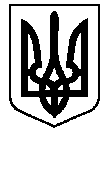 КИЇВСЬКОЇ ОБЛАСТІ(сьоме скликання)РІШЕННЯПро розгляд звернень громадянз питань землекористуванняВідповідно дост.26  Закону України «Про місцеве самоврядування в Україні», керуючись ст.41 Конституції України,ст.ст. 12, 33, 36, 40, 81,116,118,120, 121, 186, 1861  Земельного кодексу України,ст.ст.22,25,26, 50, 55 Закону України «Про землеустрій», ст.ст. 4-1,16 Закону України «Про державну реєстрацію речових прав на нерухоме майно та їх обтяжень» розглянувши заяви громадян міська радаВ И Р І Ш И Л А:Відповідно до поданих заяв припинити користування земельною ділянкою під тимчасовим гаражем:Козоріз Віталій Степанович() під гаражем №192 по вул.Шевченків шлях, 94, площею 24 кв.м.Відповідно до поданої заяви Шинкарчук Олександри Петрівни ()  вилучити з користування земельну ділянку в районі ст.Жовтнева, ділянка №45, площею 0,0500 га для городництва та передати її до земель запасу міської ради.Відповідно до поданих заяв надати громадянам в користування на умовах оренди на 3 роки земельну ділянку для встановлення тимчасового гаража:Петренко Петро Петрович() під гаражем біля будинку повул.Шевченків шлях, 94, площею 24 кв.м.Відповідно до поданих заяв продовжити термін користування на умовах оренди на 3 роки на земельні ділянки під існуючими тимчасовими гаражами:Невінчана Наталія Миколаївна) під гаражем №б/н по вул. ім. Адама Міцкевича, 76, площею 24 кв.м.Павловська Валентина Олександрівна () під гаражем № 25-А по вул.Шевченків шлях, 152, площею 24 кв.м.Ковальська РамзіяСаєтмагруфівна() під гаражем № 503 по вул.Березанський шлях, 24, площею 24 кв.м.Агапова Тетяна Дмитрівна ()під гаражем № б/н по вул. Шевченків шлях, 118, площею 24 кв.м.Мартинюк Ніна Василівна ()під гаражем № 139 по вул. Шевченків шлях, 114, площею 24 кв.м.Капустянська Юлія Олександрівна ()під гаражем №405по вул. Трубізька, 3, площею 24 кв.м.Відповідно до поданих заяв надати в користування на умовах оренди на 5 років земельні ділянки для сінокосіння:Ткаченко Наталія Петрівна()по вул. Шевченків шлях, 216, площею 0,0017 га.Медвецький Юрій Леонідович()по пров. Корольова, 41 А, площею 0,0250 га.Відповідно до поданої заяви Вірич Оксани Олександрівни(), Прокопчук Юлії Олександрівни(вул.Донецька, 35, с.Лехнівка, Баришівського р-ну, Київської обл.), Хруща Олександра Миколайовича (.), Хрущ Наталії Григорівни (вул. Донецька, 35, с.Лехнівка, Баришівського р-ну, Київської обл.)дати дозвіл на виготовлення технічної документації із землеустрою щодо встановлення (відновлення) меж земельної ділянки у спільну сумісну власністьорієнтовною площею 0,1433 га для будівництва і обслуговування житлового будинку, господарських будівель і споруд по вул. Донецька, 35 в с.Лехнівка,Баришівського р-ну, Київської обл..Відповідно до поданої заяви Зеленової Олени Петрівни() та Журби Олега Івановича)дати дозвіл на виготовлення технічної документації із землеустрою щодо встановлення (відновлення) меж земельної ділянки у спільну часткову власність по ½ частині кожному, загальною площею 0,1000 га для будівництва і обслуговування житлового будинку, господарських будівель і споруд по пров. Журавлиний, 17 А вм.Березань, Київської обл..Відповідно до поданої заяви Закусило Наталії Василівни() дати дозвіл на виготовлення технічної документації із землеустрою щодо встановлення (відновлення) меж земельної ділянки орієнтовною площею 0,1000 га для будівництва і обслуговування житлового будинку, господарських будівель і споруд по вул. Жовтнева, 101 в м. Березань, Київської обл..Відповідно до поданої заяви Ляльки Раїси Михайлівни ():Надати дозвіл на розробку технічної документації із землеустрою щодо встановлення (відновлення) меж земельної ділянки в натурі (на місцевості)для ведення товарного сільськогосподарського виробництва взамін сертифікату на право на земельну частку (пай) Ляльці Раїсі Михайлівні, власниці сертифікату серії КВ № 0196945на право на земельну частку (пай)колишнього КСП «Ярешківське», площею 3,92 га, ділянка №19, що розташована на території Ярешківськогостаростинського округуБерезанської міської ради Київської області.Рекомендувати Ляльці Раїсі Михайлівнізвернутись до землевпорядної організації, яка має відповідні дозволи (ліцензії) на виконання даного виду робіт, для укладання договору на розробку технічної документації із землеустрою щодо встановлення (відновлення) меж земельної ділянки в натурі (на місцевості).Ляльці Раїсі Михайлівнірозроблену технічну документацію із землеустрою щодо встановлення (відновлення) меж земельної ділянки в натурі (на місцевості) подати до  Березанської міської ради для розгляду та затвердження у встановленому законом порядку.Відповідно до поданої заяви Чеснішого Миколи Григоровича ():Надати дозвіл на розробку технічної документації із землеустрою щодо встановлення (відновлення) меж земельної ділянки в натурі (на місцевості) для ведення товарного сільськогосподарського виробництва площею 0,48 га, ділянка №875, що розташована на території Садівськогостаростинського округу Березанської міської ради Київської області.Рекомендувати Чеснішому Миколі Григоровичу звернутись до землевпорядної організації, яка має відповідні дозволи (ліцензії) на виконання даного виду робіт, для укладання договору на розробку технічної документації із землеустрою щодо встановлення (відновлення) меж земельної ділянки в натурі (на місцевості).Чеснішому Миколі Григоровичу розроблену технічну документацію із землеустрою щодо встановлення (відновлення) меж земельної ділянки в натурі (на місцевості) подати до  Березанської міської ради для розгляду та затвердження у встановленому законом порядку.Відповідно до поданої заяви Чеснішого Миколи Григоровича ():Надати дозвіл на розробку технічної документації із землеустрою щодо встановлення (відновлення) меж земельної ділянки в натурі (на місцевості) для ведення товарного сільськогосподарського виробництва площею 0,48 га, ділянка №876, що розташована на території Садівськогостаростинського округу Березанської міської ради Київської області.Рекомендувати Чеснішому Миколі Григоровичу звернутись до землевпорядної організації, яка має відповідні дозволи (ліцензії) на виконання даного виду робіт, для укладання договору на розробку технічної документації із землеустрою щодо встановлення (відновлення) меж земельної ділянки в натурі (на місцевості).Чеснішому Миколі Григоровичу розроблену технічну документацію із землеустрою щодо встановлення (відновлення) меж земельної ділянки в натурі (на місцевості) подати до  Березанської міської ради для розгляду та затвердження у встановленому законом порядку.Відповідно до поданої заяви, визнати таким, що втратив чинність п.16 рішення Березанської міської ради від 26.04.2018 року № 478-47-VІІ«Про розгляд звернень громадян з питань землекористування».Дати дозвіл на розробку проекту землеустрою щодо відведення земельної ділянки у власність громадянам із земель запасу згідно із додатком 1.Роботи з розроблення проекту землеустрою щодо відведення земельної ділянки у власність  розпочати після  укладання зацікавленою стороною договору на їх виконання.Проект землеустрою щодо відведення земельної ділянки у власність погодити відповідно до вимог земельного законодавства та подати його на затвердження до міської ради для підготовки рішення про передачу земельної ділянки у власність.Дати дозвіл на виготовлення технічної документації з землеустрою щодо встановлення (відновлення) меж земельної ділянки у власність громадянам згідно із додатком 2.Роботи зі складання технічної документації із землеустрою розпочати після укладання зацікавленою стороною договору на їх виконання.Технічну документацію із землеустрою погодити відповідно до вимог земельного законодавства та подати її до міської ради для підготовки рішення про передачу земельної ділянки у власність. Управліннюземлекористування та агропромислового розвиткувиконавчого комітету Березанської міської ради та відділу у Баришівському районіГоловного управлінняДержгеокадаструу Київській області внести відповідні зміни в земельно-кадастрову документацію згідно з даним  рішенням.Контроль за виконанням даного рішення покласти на постійну комісію міської  ради з питань агропромислового комплексу, земельних відносин, будівництва,архітектури,  інфраструктури та інвестицій, комунальної власності, екології,благоустрою тазаступника міського голови Павленка О.І.Міський головаВолодимир ТИМЧЕНКОм. Березань24.12.2019року                                  №953-82-VІІ